Publicado en San Sebastián  el 19/05/2021 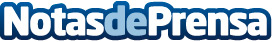 S2 Grupo abre sede en el País VascoLa delegación de S2 Grupo está ubicada en San Sebastián y ya forma parte de las principales entidades de innovación y ciberseguridad como son Cybasque o GAIA, entre otras. Tras una inversión inicial de 25.000 euros, la compañía muestra su compromiso por promover el talento en la región y espera que en los próximos 3 años cuente con un equipo de 50 personasDatos de contacto:Luis Núñez667574131Nota de prensa publicada en: https://www.notasdeprensa.es/s2-grupo-abre-sede-en-el-pais-vasco_1 Categorias: País Vasco E-Commerce Ciberseguridad Recursos humanos http://www.notasdeprensa.es